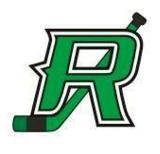 ROCKY MINOR HOCKEY ASSOCIATIONMay 31st, 2016In attendance:  Wes Tomyn, Kim McIntyre, Glen Roberts, Trish Datema, Toni Alexander, Tracy Vanderaa, Nicole Currie, Lori Lebeau, Desmond Kleinschroth, Dean Wedge, Jamie Baird, Erin Hoiland, Cary MadsenAbsent: Rob Sims, Twyla Roberts, Scott AustadMeeting called to order at 6:25 pm  Additions to the Agenda:  Apparel Presentation – TBS – New options for contract were presented.  Old jerseys were shown to TBS as they are showing more signs of wear than RMHA had expected. They will be looking into this issue and getting back to us with options.  Currently we are in last year of our 3 year contract.  Different rebate programs were discussed and offer to renew contract with a different rebate program was offered. Online ordering options will be available if we continue with TBS.Discussion held regarding local suppliers or TBS – Vote taken – Decision made to renew contracts with TBS with offers presented.Caps on team year end parties – Tabled until next meetingBook keeping – Tabled until next meetingHanson Bros Fundraiser – Tabled until next meetingCasino night – Booked for November 10 - 11th, 2016A discussion took place about volunteer bonds being implemented.  Rates of $150 per/player or $200 per/family (payable at registration).  This topic has been tabled at the above rates until next meeting. Minutes from April 26th meeting were readKim made a motion to accept the minutes from last meeting.  Glen seconded.  Motion carried.Treasurers Report: Rob was absent but a report submitted was read on his behalf.Check registry statement presented.  Proposed budget presented – bookkeeping fees of $3600 for upcoming season tabled for next meeting.Several items from budget will be amended before final budget approval.Discussion about socks being included with registration fees.  Pictures would not be included this year and would be the responsibility of parents.  Discussion was held on tournaments and funding returned back to our association.  Further discussion will be held on this after ice meetings have been held.Discussion was held on increasing fees $30 for this season to cover shortage in budget.Kim made a motion to accept cheque registry – seconded by TrishOffice Manager’s Report: Nothing to report at this timeRegistrar’s Report:  Meeting is being arranged to train all registrars.President’s Report: Upcoming CAHL meeting next Monday (June 6th)Vice President’s Report:  Scott was absent but a report submitted was read on his behalfScott will be checking requirements for our first aid bagsWe have a good inventory base for pucks in season startupDiscussions on the following:Pucks and puck supplies – need to discuss numbers needed for each team – this topic is to be added to next meetings agenda.Motivators for return of pucks (i.e lollipops for any puck returned – handed out by concession).There is some unreturned goalie equipment – Trish to follow – up on this.Still have inventory on leftover jerseys – topic discussed and options may be to advertise these at lower fees during the week of tryouts or possibly using them as practice jerseys.Discussed coaches room being turned over to Rocky Rams.  This is still needed by RMHA, so office will be made available.  Help will be required to transfer rooms.Coach CoordinatorAA coaches applications needed by June 25thCoaches will be selected June 30th.Meeting to be held with Travis Munday about mentorship program.Referee in Chief: - Nothing to report at this time.Risk Manager/Clinic Coordinator:  Nothing to be reported at this time.Directors:Tykes – Nothing to reportDynamites – Half Ice committee to meet in JuneNovice – Nothing to reportAtom – Nothing to reportPee Wee- Nothing to reportBantam – Nothing to reportMidget – Nothing to reportFemale – Female team not accepted into Female league due to travel boundaries.  CAHL league will accept female teams, but they will play male teams.Discussion on Female program and depleting numbers.  This may affect this program going forward.Next meeting date set for June 22 at 6:00 pmTrish made a motion to adjourn the meeting at 9:54pm.  Erin secondedMeeting adjourned at 9:54 pm